Муниципальное автономное дошкольное образовательное учреждение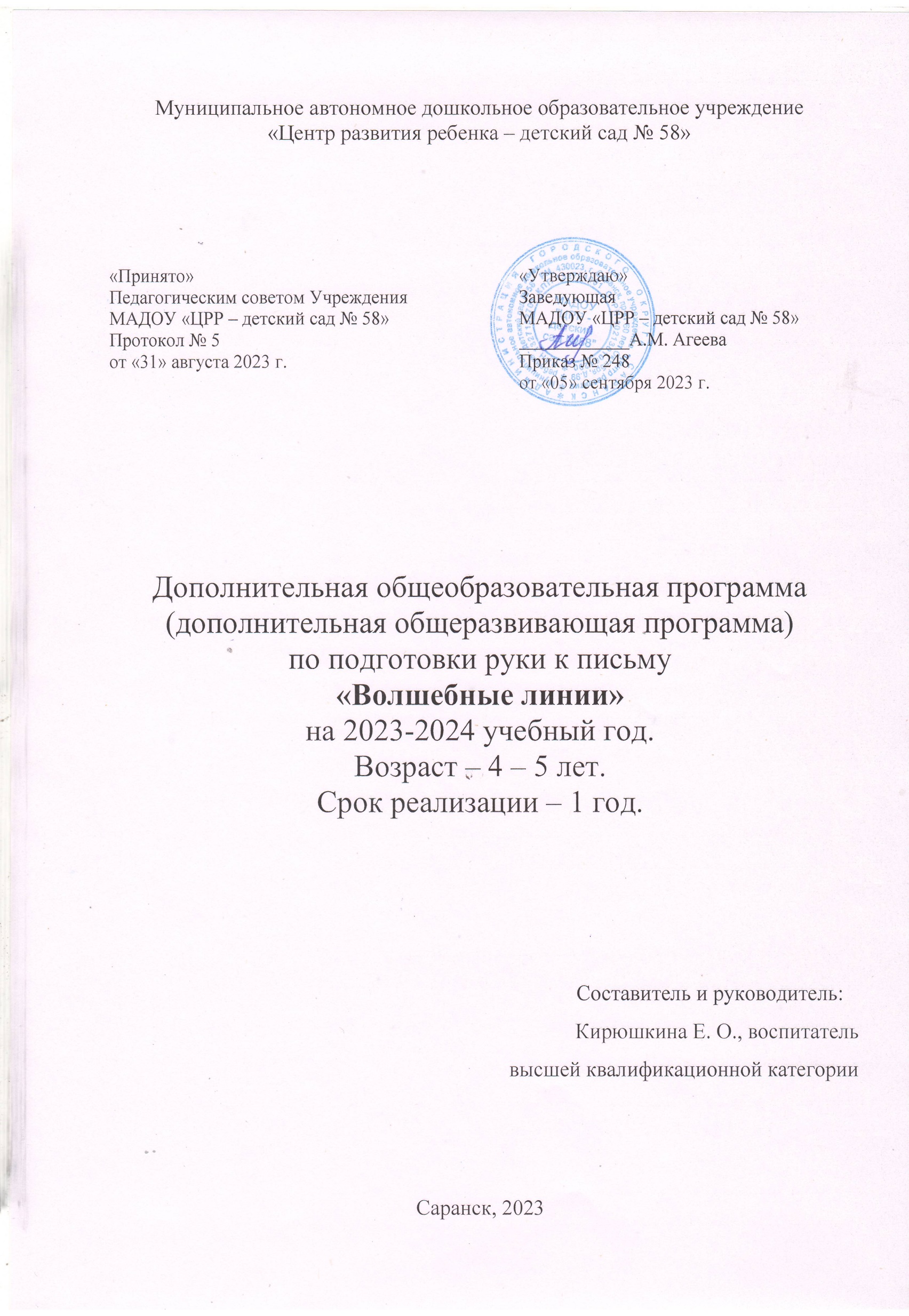 «Центр развития ребенка – детский сад № 58»Дополнительная общеобразовательная программа по подготовке руки к письму«Волшебные линии»на 2023-2024 учебный год.Возраст – 4 – 5 лет.Срок реализации – 1 год.                                                                                   Составитель и руководитель:Кирюшкина Е. О., воспитатель   высшей квалификационной категорииСаранск 2023ПАСПОРТ ПРОГРАММЫ ДОПОЛНИТЕЛЬНОГО ОБРАЗОВАНИЯПояснительная запискаИстоки способностей и дарования детей – на кончиках пальцев. От пальцев, образно говоря, идут тончайшие нити-ручейки, которые питают источник творческой мысли. Другими словами, чем больше мастерства в детской руке, тем умнее ребенок.                                        В. А. СухомлинскийВ современных условиях функционирования и развития дошкольного образования как никогда остро стоит задача повышения эффективности обучения и воспитания подрастающего поколения. Задача дошкольного воспитания состоит не в максимальном ускорении развития ребенка, не в функционировании сроков и темпов перевода его на «рельсы» школьного возраста, а прежде всего в создании каждому дошкольнику условий для наиболее полного раскрытия и развития индивидуальных возможностей и особенностей ребенка его неповторимости и самобытности.	Дополнительная образовательная программа разработана на основе развивающей  программы Е.А. Максимовой  «Готовим пальчики к письму» и с учетом интересов родителей, обучающихся в дошкольной организации, и предусматривает работу кружка по подготовке руки детей среднего дошкольного возраста к письму «Волшебные линии».	Доказано, что от степени развития мелкой моторики зависит и уровень развития речи. Они влияют друг на друга. Манипулятивная деятельность  стимулирует речевое развитие, а использование речевого материала развивает артикуляционную моторику. Координация движений способствует выработке гибкости, точности движений, развитию глазомера. Все это повышает работоспособность коры головного мозга, активизирует мыслительную деятельность. Так как основным видом деятельности дошкольников является игра, занятия носят игровой характер.	Как воспитатель группы среднего дошкольного возраста, я вижу актуальность данной проблемы на современном этапе при подготовке дошкольников к письму. В школе, на первом этапе обучения, дети часто испытывают затруднения с письмом: быстро устает рука, теряется рабочая строка, не получается правильное написание букв. Эти затруднения обуславливаются неразвитостью мелкой моторики пальцев руки и недостаточной зрительно-двигательной координации. Изучив опыт работы по данной проблеме, я пришла к выводу, что работа по развитию мелкой моторики должна базироваться на комплексном подходе – сочетании развития речи, физкультминуток, пальчиковых и игровых упражнений.	Дошкольный возраст – это период возникновения, становления и развития многообразных представлений, которые затем перерастают в понятия об окружающем мире. Значительная часть детей при зрительном восприятии предмета склонна ограничиваться очень беглым осмотром экспонируемого предмета, так что складывающийся в их сознании образ носит весьма неполный характер. Это отражается на воспроизведении образов и их элементов. Дети могут успешно зрительно опознать предмет, но испытывают заметные затруднения при его воспроизведении. Изображение букв различной конфигурации требует довольно высокого уровня организации двигательного аппарата руки, весьма полного и детализированного изображения. Поэтому программа предлагает тщательно продуманную систему упражнений для подготовки к письму. Обучение строится на игровой деятельности и носит практический характер. Разработанная система занятий способствует не только развитию мелкой моторики рук, но и развитию двигательной памяти, умению точно воспроизводить по образцу, выполнять упражнения по словесной инструкции. Тематические занятия включают в себя работу с трафаретами, карточками, шаблонами, упражнения для кистей и пальцев руки, гимнастику для глаз. 	Цель: формирование компонентов интеллектуальной и сенсорной готовности к школе через: развитие мелкой моторики руки ребенка, развитие слухового внимания, развитие графического воспроизведения.       Задачи: 								       Образовательные: 									               -   готовить руку ребенка к письму; 							                     - учить разбивать фигуры на части, воссоздавать фигуру из частей, преобразовывать форму фигур; 							                  - способствовать развитию познавательных способностей, творческого воображения и пространственных представлений. 				       Развивающие: 									                        - развивать мелкую моторику пальцев рук путем работы с карандашом, выполнения графических заданий, пальчиковых игр, штриховок и т. д.;                   -  развивать индивидуальные способности, креативность, самостоятельность у детей дошкольного возраста посредством организации кружковой работы;              -  развивать зрительно - моторную координацию; 				                     - развивать познавательные процессы: зрительное и слуховое восприятие, пространственное восприятие, память, внимание, логику, аналитическое мышление, творческие способности; 						                      -  развивать чувство ритма посредством ритмических рисунков; 		                       -  развивать пространственную ориентировку.          Воспитательные:- воспитывать интерес к занятиям изобразительной и творческой деятельности;-  воспитывать организованность, усидчивость и аккуратность в работе;         - воспитывать заинтересованность в освоении навыков письма, стремление учиться писать в школе; 								                     - воспитывать положительное отношение к письму. 		                                   Форма работы с детьми: индивидуальная, групповая, фронтальная.                  Срок реализации: 1 год.						               Периодичность занятий: 2 раза в неделю.	                  Продолжительность: 20 минут.						 Процесс подготовки дошкольников к обучению письму не должен быть механической тренировкой руки ребенка. Письмо, прежде всего, является умственным процессом, аналитико-синтетической деятельностью. Это должна быть система осознанной, творческой работы каждого ребенка под руководством и при помощи взрослого. Предлагаемая система подготовки руки к письму включает в себя четыре основных направления. 1.Развиваем руку. Правильный захват карандаша подразумевает, что его держат тремя пальцами: большим, указательным и средним (щепоть). При этом карандаш лежит на левой стороне среднего пальца. Большой палец поддерживает карандаш слева, а указательный — сверху. Верхний конец карандаша направлен в плечо. При правильном захвате карандаша указательный палец должен легко подниматься, и карандаш при этом не падает. Для развития щепоти используются пальчиковые игры, упражнения с карандашом и др.									Правильное распределение мышечной нагрузки подразумевает: напряжение и чередование силового напряжения и расслабления. Именно такая последовательность смены тонуса мускулатуры рук осуществляется при правильном письме. Систематическое развитие мелкой моторики доминирующей руки сопровождается движениями со стихами, чистоговорками, рассказами.  Цель таких упражнений – укрепить мышцы кисти, снять их излишнее напряжение, исключить дрожание руки.     2. Начинаем подготовку к технике письма.					В зависимости от возрастных возможностей ребенок учится ориентироваться в пространстве, определять пространственные  взаимоотношения относительно себя, относительно другого предмета и относительно человека, стоящего, напротив. Развитое чувство ритма является одной из предпосылок обучения детей технике письма. Работа начинается с разнообразных упражнений, связанных с отхлопыванием ритмических рисунков. Постепенно дети переходят к рисованию элементарных бордюров, в основе которых лежит ритмическое расположение отдельных элементов.3. Формируем элементарные графические умения.   Необходимо широко использовать штриховки, обведение контуров предметов. Прописывание на линии группы контурных изображений предметов формирует навык соблюдения строки, удержания размера фигуры, тиражирования изображения. Все это будет необходимо в школе при написании букв в тетради. Важно, чтобы каждое графическое упражнение имело свое название «Гирлянда на елку», «Узор из листьев», «Пропеллеры» и т. д. Такое образное соотнесение позволяет детям за линией, контуром видеть предмет, развивает фантазию, творчество, делает сложную кропотливую работу по формированию графических навыков интересной и привлекательной для дошкольника.Возраст детей: программа рассчитана на детей среднего дошкольного возраста.Основные направления работы по подготовке руки дошкольника к письму: 1. Массаж кистей рук, пальчиковая гимнастика и пальчиковые игры.                                2. Штриховка в разных направлениях по образцу, соблюдение правил штриховки.  3.Обведение контура, изображенного точками и пунктирными линиями.                                                4. Дорисовывание и копирование рисунков. 					                      5. Раскрашивание картинок, соблюдение правил раскрашивания.6.  Графические упражнения, рисование по клеткам.	7. Графомоторика.8.  Печатание цифр по клеткам.Материально-технические условия 						                    1. Кабинет, соответствующий нормам СанПин. 			                                2. Наглядные материалы, иллюстрации к темам.			                               3. Картинки, книжки-раскраски.            					                                   4. Принадлежности для занятий: тетради в большую клетку на каждого ребенка, шаблоны и трафареты для штриховки, головоломки, графические упражнения, ручки цветные на каждого ребенка, простые и цветные карандаши на каждого ребенка.Ожидаемые результаты: Обучающийся будет знать:- правила и различные виды штриховки (вертикальная, горизонтальная, наклонная, по уменьшающемуся и увеличивающемуся контуру);- гигиенические правила письма (посадка, положение рук при письме, положение ручки, тетради);- правила работы с тетрадью.Обучающийся будет уметь:- правильно сидеть за столом во время письма;- правильно располагать рабочую тетрадь;- правильно держать карандаш и ручку;- проводить различные линии (прямые, ломаные, изогнутые);- проводить линии в разных направлениях;- обводить рисунки по контуру, стараясь не отрывать карандаш от бумаги;- ориентироваться на листе бумаги в клетку.Учебный план работы дополнительного образования по подготовке руки к письму «Волшебные линии»Учебно-тематический план работы дополнительного образования  по подготовке руки к письму «Волшебные линии»Содержание дополнительной образовательной программы кружка по подготовке руки к письму «Волшебные линии»Приложение 1Упражнения для пальчиковой гимнастики.Тренировке движений пальцев рук можно уделить  1,5-2 минуты на занятиях. Необходимо постоянно следить, чтобы не было передозировки. Упражнения надо давать малыми порциями, но делать их с оптимальной нагрузкой, с большой амплитудой движений. Не дает эффекта небрежное, расслабленное выполнение упражнений. Особое внимание следует уделять тренировке движений повышенной сложности, то есть таких, какие наши пальцы не делают в повседневной жизни. Именно такая тренировка пальцев рук дает видимый эффект.• «Мороз» - подышать на руки и растереть ладони от «холода».• «Водоросли» - поставить ладони вертикально (пальцами вверх) и пошевелить пальцами.• «Волны» - согнуть руки в локтях, переплести пальцы, соединяя руки. Сделать несколько плавных волнообразных покачиваний сцепленнымируками, приподнимая то один, то другой локоть.• «Камни» - руки сжать в кулаки и положить на стол.• «Рак» - прижать кулаки друг к другу. Большие пальцы находятся сверху, а указательные и средние вытянуты вперед – это «клешни» рака; подвигать пальцами – так действуют «клешни2.• «Птички летят» - пальцами обеих рук, поднятых к себе тыльной стороной, производить движения вверх – вниз.• «Пирожки» - перекладывайте из руки в руку воображаемые пирожки.• «Веник» - кончиками расставленных пальцев водить по столу слева направо и справа налево, словно веником подметаете пол.• «Моем посуду» - положите одну ладонь на другую и делайте круговые движения, как будто моете тарелки.• «Паутина» - широко развести пальцы на обеих руках, а затем сложить пальцы правой руки на пальцы левой так. Чтобы они пересекались,как нити паутины.• «Зайчик» - пальцы сжать в кулачок, а затем, выставив вверх указательный и средний пальцы, пошевелить «ушами».Приведенные выше приемы подготовки руки к письму у дошкольника способствуют развитию не только мышц кисти, их координации, но и глазомера, а также формированию внутренней речи, образного и логическогомышления.Приложение 2Пальчиковые  игры  для детей 4 – 5 лет Октябрь1 неделя.Раз, два, три, четыре, пять!Вышли пальчики гулять!Раз, два, три, четыре, пять!В домик спрятались опять.Поочередно разжимают пальцыПоочередно загибают пальцы.2 неделя.Раз, два, три, четыре, пять!Будем листья собиратьЛистья берёзы, листья рябины,листики тополя, листья осины,Листики дуба мы соберёмМаме осенний букет отнесём.Ритмично сжимают и разжимают кулачки.Поочерёдно загибают пальчики на руке «Шагают» по столу средним и указательным пальчиками.3 неделяЦелый день тук да тук-Раздаётся звонкий стук.Молоточки стучат,Строим домик для ребят .Вот какой хороший дом,Как мы славно заживём.Руки сжаты в кулаки, большой палец поднят вверх, постукивает по указа-тельным  пальцам. Стучать кулаком о кулак, пальцы соединить, показать «крышу». Сжимать-разжимать пальцы и вращать кисти рук.4 неделяПальчик-пальчик, где ты был?С этим братцем в лес ходил,С этим братцем щи варил,С этим братцем кашу ел,С этим братцем песни пел.Пальчики сгибаются в кулачок и разгибаются.На каждую строчку загибается один пальчик.Ноябрь1 неделяМы делили апельсин,Много нас, а он – один.Эта долька – для ежа.Эта долька – для чижа.Эта долька – для котят.Эта долька - для утят.Эта долька - для бобра.А для волка – кожура!Левая рука в кулачке, правая её обхватывает. Правой рукой поочередно разжимаем  пальчики  на левой руке. Встряхиваем обе кисти.2 неделяЭтот пальчик – дедушкаЭтот пальчик – бабушка,Этот пальчик - папочка,Этот пальчик – мамочка,Ну, а этот пальчик – Я!Вот и вся моя семья!Загибаем большой палец. Загибаем указательный. Загибаем средний палецЗагибаем безымянный. Потряхиваем мизинчик.Сжимаем и разжимаем кулачек3 неделяНа большом диване в рядКуклы Танины сидят:Два медведя, Буратино,И веселый Чипполино,И котенок, и слоненок.Раз, два, три, четыре, пять.Помогаем нашей ТанеМы игрушки  сосчитать.Попеременно хлопают в ладоши и  кулачками. Загибают поочередно все пальчики. Разгибают поочередно пальчики. Попеременно хлопают в ладоши и стучат кулачками.4 неделяВ гости к пальчику большомуПриходили прямо к домуУказательный и среднийБезымянный и последнийСам мизинчик малышокПостучался на порог.Вместе пальчики друзьяДруг без друга им нельзя. Выставляются вверх большие пальцы обеих рук. Ладони вместе, одноименные пальцы соприкасаются. Пальцы сжаты в кулак, вверх выставляются только мизинцы. Кулаки стучат друг от друга.Ритмичное сжимание пальцев в кулаки.Декабрь1 неделяРаз, два, три, четыре,Мы с тобой снежок слепили.Круглый, крепкий, очень гладкий.И совсем-совсем не сладкий. Раз —подбросим.Два — поймаем.Три — уронимЗагибают пальчики, начиная с большого «лепят», меняя положение ладоней. Показывают круг, сжимают ладони, гладят одной ладонью другую. Грозят пальчиком. Подбрасывают воображаемый снежок. Ловят воображаемый снежок. Роняют воображаемый снежок.2 неделяЯ перчатку надеваю,Я в неё не попадаю.Сосчитайте-ка ребятки,Сколько пальцев у перчатки.Начинаем вслух считать:Раз, два, три, четыре, пять.Поглаживают по очереди одной рукой другую, как будто надевают перчатки.Загибают пальчики.3 неделяПальчики перебираемИ цепочку получаем.Большой и указательный пальцы левой руки в кольце. Через него попеременно пропускаются колечки из пальчиков правой руки: большой-указательный, и.т.д.4 неделяСколько птиц к кормушке нашей прилетело?Мы расскажем.Две синицы, воробей,Шесть щеглов и голубей,Дятел в пестрых перышках.Всем хватило зернышек.Ритмично сжимают и разжимают кулачки. На каждое название птицы загибают по одному пальчику. Опять сжимают и разжимают кулачки.Январь1 неделяРаз, два, три, четыре, пятьМы во двор пошли гулятьБабу снежную слепилиПтичек крошками кормилиС горки мы потом каталисьА ещё в снегу валялисьВсе в снегу домой пришлиСуп поели спать легли.Загибаем пальчики указательным и средними  "идем" по столу катаем  ручками "комок", "кормим птичек " ведём указательным пальцем правойруки по ладони левой руки кладём ладошки на стол то одной стороной, то другой отряхиваем ладошки "едим суп" ладошки под щечку.2 неделяМы писали, мы писали,Наши пальчики устали.Вы скачите пальчикиКак солнечные зайчикиПрыг-скок, прыг-скок.Прискакали на лужокВетер травушку качает,Влево, вправо наклоняет.Вы не бойтесь ветра, зайки.Веселитесь на лужайкеСжимать и разжимать кулачки. Пальчики скачут по столу. Указательные и средний пальцы вытянуть вверх, остальные выпрямить и соединить. Пальчики скачут по столу. Движения кистями рук вправо-влево.Погрозить пальчиками. Помахать пальцами обеих рук.3 неделяКот на печку пошёл,Горшок каши нашёлНа печи калачи,Как огонь горячи.Пряники пекутся,Пальчики «шагают».Горшок из ладошекЛадошки «лепят» калачи. Подуть на ладошки. Коту в лапы не даются. Погрозить пальчиком.4 неделяРаз, два, три, четыре, пять.Вышел зайчик погулятьЧто нам делать? Как нам быть?Нужно заиньку ловить!Снова будем мы считать!Раз, два, три, четыре, пять.Загибаем пальчики. Показываем «зайку». Разводим руки в разные стороны.Делаем хватательные движения. Загибаем пальчики.Февраль1 неделяМы сегодня рисовали,Наши пальчики устали,Наши пальчики встряхнем,Рисовать опять начнем.Сжимают и разжимают кулачки.Пошевелить всеми пальцами.2 неделяПальчик, пальчик, где ты был?-С этим пальцем в лес ходил-С этим пальцем щи варил-С этим пальцем кашу ел-С этим пальцем песни пел.Пальчики сгибаются в кулачок и разгибаются. На каждую строчку загибается один пальчик.3 неделяБудем мы варить компот,Фруктов нужно много. Вот:Будем яблоки крошить,Грушу будем мы рубить.Отожмем лимонный сок,Слив положим и песок.Варим, варим мы компот.Угостим честной народ.Левую ладошку держат «ковшиком» указательным пальцем правой руки «мешают». Загибают пальчики по одному, начиная с большого  опять «варят» и «мешают».4 неделяДружат в нашей группеДевочки и мальчики.Мы с тобою подружкиМаленькие пальчики.Один, два, три, четыре, пять.Пять, четыре, три, два, один.Растирание ладоней. Пошевелить всеми пальцами. Ладони вместе, одновременно пальцы под счет ударяются друг о друга.Март1 неделяРыбка в озере живётРыбка в озере плывётХвостиком ударит вдругЛадошки соединены и делают плавные движения ладошки разъединить и ударить по коленкам ладошки соединить у основания и так похлопать.И услышим мы – плюх, плюх!2 неделяРаз, два, три, четыреМы посуду перемыли.Чайник, чашку, ковшик, ложкуИ большую поварёшку.Мы посуду перемыли,Только чашку мы разбили,Ковшик тоже развалился,Нос у чайника отбился,Ложку мы чуть-чуть сломали.Так мы маме помогали.Дети сжимают и разжимают кулаки. Трут одной ладонью о другую ладоньЗагибают пальцы, начиная с большого пальца. Дети трут одной ладонью о другую. Загибают пальцы, начиная с мизинца. Сжимают и разжимают кулаки3 неделяПтичка крылышками машетИ летит к себе в гнездо,Птенчикам своим расскажетГде она взяла зерно.Сжать обе ладони, большие пальцы «Клюв». Остальные пальцы повернуты к ребенку. Скрестить и шевелить крыльями.4 неделяАх, красавица, какая-Эта бабочка большая!Над цветами полетала-И мгновенно вдруг пропала.Кисти рук расположить горизонтально. Скрестить большие пальцы. Махи, кистями рук, изображая крылышки бабочки.Апрель1 неделяМой весёлый круглый мяч,Щёки круглые не прячь!Я тебя поймаю,В ручках покатаю!Одной рукой бьём по воображаемому мячу. Смена рук. Двумя руками, соединив одноимённые пальцы, показываем мяч. Покатали воображаемый мяч между ладоней.2 неделяПальчик-мальчик, где ты был?С этим братцем в лес ходил,С этим братцем щи варил, с большим.Пальцы сжаты в кулак, большой палец – вверх! Поочередно разжимаются пальцы и сближаются.С этим братцем кашу ел,С этим братцем песни пел.3 неделяНадуваем быстро шарик,Он становится большой.Вдруг шар лопнул,Воздух вышелСтал он тонкий и худой.Пальцы обеих рук в щепотке и соприкасаются. В этом положении дуем на них.Воздух «выходит» пальцы принимают форму шара. Пальцы снова в исходномположении.4 неделяМы писали, мы писали,Наши пальчики устали.Вы скачите пальчикиКак солнечные зайчикиПрыг-скок, прыг-скок.Прискакали на лужокВетер травушку качает,Влево, вправо наклоняет.Вы не бойтесь ветра, зайки.Веселитесь на лужайкеСжимать и разжимать кулачки.Пальчики скачут по столу. Указательные и средний пальцы вытянуть вверх, остальные выпрямить и соединить. Пальчики скачут по столу. Движения кистями рук вправо- влево. Погрозить пальчиками. Помахать пальцами обеих рук.Май1 неделяЖук летит и жужжит, и усамишевелит: «Ж – ж – ж – ж – ж…….»Руки в кулак, указательный и мизинец - вперед.Это -усы, мы ими шевелим.2 неделяОдин, два, три, четыре, пять,Вышли пальчики гулять.Этот пальчик гриб нашел,Этот пальчик резать стал,Этот пальчик чистить сталЭтот пальчик стал варить,А этот пальчик сел и все съел,Оттого и потолстел!Пальцы в кулачки, ладошками наверх. Отогнули мизинцы, далее следующие пальцы по одному. Большие пальцы вверх!3 неделяПальчики в футбол играют,Все друг друга обгоняют,Все бегом вприпрыжку, вскачь.Все хотят ударить мяч.Каждый забивает гол.Хорошо играть в футбол.Пошевелить всеми пальцами в воздухе. Барабанить поочередно, быстропальцами по столу. Пальцы поочередно, медленно «забивают» гол.4 неделяПрилетела к нам вчераПолосатая пчела.А за нею шмель - шмелёкИ веселый мотылек,Два жука и стрекоза,Как фонарики глаза.Пожужжали, полетали,От усталости упали.Машут ладошками. На каждое название насекомого загибают один пальчик.Делают кружочки из пальчиков и подносят к глазам. Машут ладошками.Приложение 3«Методика Пальцевого массажа»1. Массаж пальцев, начиная с большого и до мизинца. Растирают сначала подушечку пальца, а затем медленно поднимаются к основанию.Я возьму зубную щетку,Чтоб погладить пальчики.Станьте ловкими скорееПальчики - удальчики.2. Массаж шестигранными карандашами:Пропускать карандаш между одним и двумя-тремя пальцами, удерживая его в определенном положении в правой и левой руке.Карандаш в руках катаю,Между пальчиков верчу.Непременно каждый пальчик,Быть послушным научу.3. Игры с карандашами как средство развития мелкой моторики рук «УТЮЖОК».Прокатывание карандаша по поверхности стола. Возьми толстый карандаш. Положи его на стол. «Прогладь» карандаш сначала одной ладонью, потом другой. Покатай карандаш по столуКарандаш я покачуВправо-влево – как хочу.4.«ДОБЫВАНИЕ ОГНЯ»Прокатывание карандаша между ладонями. Положи карандаш на одну ладошку, прикрой её другой. Прокатывай карандаш между ладонями сначала медленно, а потом быстрее, от кончиков пальцев к запястьям.5.«ДОГОНЯЛОЧКА»Вращение карандаша вокруг своей оси пальцами обеих рук. Возьми карандаш всеми пальчиками. Покрути его. Пусть пальчики бегут по карандашу, догоняя друг друга.Пальчики бегут вперёд,И никто не отстаёт.6.«КАЧЕЛИ»Прижимание попеременно указательным и безымянным пальцами концов карандаша к поверхности стола. Положи тонкий короткий карандаш на средний палец прижатой к столу ладони. Указательным и безымянным пальцами попеременно нажимай на концы карандаша.Покачаю вверх и вниз –Крепче, карандаш, держись!7.«ГОРКА»Скатывание карандаша с тыльной поверхности кисти руки. Положи карандаш на тыльную сторону кисти. Наклони руку вниз. Придерживай карандаш другой рукой. Пусть он скатится вниз с твоей руки, как с горки.8.«ВОЛЧОК»Вращение карандаша на столе указательным и большим пальцами. Вращай карандаш на столе двумя пальцами сначала одной руки, а потом другой. Попробуй сделать то же большим и средним пальцами.По столу круги катаю,Карандаш не выпускаю.9.«ВЕРТОЛЁТ»Вращение карандаша между большим, указательным и средними пальцами. Возьми тонкий длинный карандаш двумя пальцами. Покрути его. Пусть он вращается быстро-быстро, как винт вертолёта.Отправляется в полётНаш красавец-вертолёт.10.«ЭСТАФЕТА»Передача карандаша каждому пальчику поочерёдно. Сожми карандаш указательным пальцем, подержи, передай его указательному пальцу другой руки. А теперь удерживай карандаш средним пальцем. Передавай карандаш, как эстафетную палочку, другим пальцем.11.«ЛАДОШКА»Обрисовка тупым концом карандаша ладони, лежащей на столе, массируя карандашом межпальцевые зоны. Положи ладонь на стол. Широко раздвинь пальцы. Обведи несколько раз каждый палец тупым концом карандаша.Нарисую я ладошку,Отдохну потом немножко.Список литературы1.  Алексеевская Н.А. Озорной карандаш – М.: Лист, 2009 г.2.  Безруких М.М., Филлипова Т.А. Ступеньки к школе. Тренируемпальчики. – М.: Дрофа, 2009 г.3. Галкина Г.Г., Дубинина Т.И. «Пальцы помогают говорить», Москва,2008 г.4.  Филиппова С. О. Подготовка дошкольников к обучению письму. —СПб., 2008 г.5. Ульева Е.А. Пальчиковые игры для детей 4-7 лет. -  М.: «МОЗАИКА – СИНТЕЗ», 2012 г.6. Бортникова Е.Ф. Мои первые прописи (для детей 4-5 лет). Тетрадь. – Екатеринбург: ООО «Издательский дом Литур», 2009 г.7.  Нянковская Н. Н. Большая книга подготовки руки к письму от АБВГДейки. Прописи и упражнения.  — М.: АСТ: Астрель, 2011 г.«Принято»Педагогическим советом УчрежденияМАДОУ «ЦРР – детский сад № 58»Протокол № от «31» августа 2023 г.«Утверждаю»Заведующая МАДОУ «ЦРР – детский сад № 58»____________А.М. АгееваПриказ № от «31» августа 2023 г.Наименование программы«Волшебные линии»Составитель программыКирюшкина Евгения ОлеговнаОрганизация-исполнительМАДОУ «ЦРР - детский сад №58»Цель программыФормирование компонентов интеллектуальной и сенсорной готовности к школе через: развитие мелкой моторики руки ребенка, развитие слухового внимания, развитие графического воспроизведения. Направленность программыСоциально-педагогическаяСрок реализации1 годВид программыДополнительная общеобразовательная программаУровень реализации программыНа уровне образовательной организацииСистема реализации контроля за исполнением программыКонтроль за исполнением программы осуществляется в форме мониторинга выполнения мероприятий программы (текущий контроль) и отчетности ответственного исполнителя по итогам реализации программы.Ожидаемые результаты- развитие мелкой моторики рук (гимнастическое развитие, зрительно-моторные координации: развитие техники рисунка, овладение штриховкой);- совершенствование крупных движений и умения владеть своим телом;- расширение и обогащение активной речи, словарного запаса;- развитие мышления, памяти, внимания, зрительного и слухового восприятия;- закрепление навыков учебной деятельности (умение слушать, понимать и выполнять словесные установки педагога, действовать по образцу и правилу).Название дополнительнойобразовательнойпрограммыКол-во занятий в неделюКол-во занятий в месяцКол-во занятий в годДлительность занятий, мин.Кол-во обучающихся«Волшебные линии»286420 мин.12 детей№ п/пТема занятияОбщее количество занятий/минутТеоретическая частьПрактическая часть Октябрь1Диагностика. Выявление уровня развития мелких движений руки воспитанников.1/201010Октябрь2Здравствуй, карандаш!1/20515Октябрь3Будем знакомы – тетрадь! 1/20515Октябрь4Веселый дождик1/20515Октябрь5Дождик тише, дождик громче1/20515Октябрь6Строим забор1/20515Октябрь7Весёлый забор1/20515Октябрь8Цыплята гуляют на лужайке1/20515Ноябрь9Осенний ковёр 1/20515Ноябрь10Чудесный платочек 1/20515Ноябрь11Украсим платочек 1/20515Ноябрь12Транспорт 1/20515Ноябрь13Учимся рисовать дорожку 1/20515Ноябрь14Дорожки для автомобиля1/20515Ноябрь15Урожай1/20515Ноябрь16Флажки1/20515Декабрь17Разноцветные фигуры1/20515Декабрь18Разноцветные мячи1/20515Декабрь19Волны большие, волны маленькие1/20515Декабрь20Веселые картинки1/20515Декабрь21Резные снежинки1/20515Декабрь22Поздравительная открытка1/20515Декабрь23Елочка – зеленая иголочка1/20515Декабрь24Новогодние подарки1/20515Январь25Елочные игрушки1/20515Январь26Узоры на окне1/20515Январь27Графомоторные дорожки1/20515Январь28Снеговик1/20515Январь29Кто приходил к нам на праздник1/20515Январь30Мороз рисует узоры на стекле1/20515Январь31Зима-красавица1/20515Январь32Украсим рукавички1/20515Февраль33Волшебный клубочек1/20515Февраль34Лодочка 1/20515Февраль35Звезда1/20515Февраль36Цветы1/20515Февраль37Угощение для друзей1/20515Февраль38Графомоторные дорожки1/20515Февраль39Красивые салфетки1/20515Февраль40Платье для куклы1/20515Март41Бабочка1/20515Март42Расчески  для куклы1/20515Март43Цветы для мамы1/20515Март44Посуда1/20515Март45Села птичка на окошко1/20515Март46Украсим шапочки1/20515Март47Узоры на коврике1/20515Март48Цветы на лугу1/20515Апрель49В стране геометрии1/20515Апрель50Мои любимые игрушки1/20515Апрель51Учимся писать цифру 12/20515Апрель52Учимся писать цифру 22/20515Апрель53Учимся писать цифру 32/20515Май54Учимся писать цифру 42/20515Май55Учимся писать цифру 52/20515Май56Чудная картина1/20515Май57Путешествие божьей коровки1/20515Май58Сказочные цветы1/20515Май59Диагностика1/20515Итого: Итого: 64№ п/пТема занятияЦельКол-возанятийОктябрь1«Диагностика. Выявление уровня развития мелких движений руки воспитанников».Проверить уровень детей по подготовке руки к письму, провести  анализ результатов.1Октябрь2«Здравствуй, карандаш!»Познакомить детей с правильным хватом карандаша пальцами рук, правильная посадка за письменный стол. Развивать внимание, слуховое восприятие, двигательную активность гибкость пальцев, кистей рук, умение понимать словесные установки1Октябрь3«Будем знакомы – тетрадь!» Формировать у детей правильное расположение тетради на письменном столе, учить детей ориентироваться на листе тетради.Октябрь4«Веселый дождик». (вертикальные линии)Формировать пространственную ориентацию на листе бумаги, умение правильно держать карандаш, учить проводить вертикальные линии сверхувниз, не отрывая карандаш от листа бумаги.1Октябрь5«Дождик тише, дождик громче».(вертикальные линии)Формировать у детей правильно держать карандаш, придавать телу правильное положение, формировать пространственную ориентацию на листке бумаги (справа, слева, в центре, вверху, внизу) Учить проводить линии сверху вниз, регулируя нажим на карандаш.1Октябрь6«Строим забор».(вертикальные линии)Учить детей рисовать забор слева направо, проводя вертикально линии сверху вниз, от верхней полоски к низшей, не заходя за них.1Октябрь7Весёлый забор.(вертикальные линии)Учить проводить вертикальные линии сверху вниз, меняя нажим на карандаш (слабо, сильнее, сильно, рисовать в ограниченном пространстве). Развивать моторные движения и действия правой и левой руки.1Октябрь8Цыплята гуляют на лужайке.(вертикальные линии)Учить рисовать линии (травку) сверху вниз слева направо в ограниченном пространстве, раскрашивать в пределах контура рисунка. Следить за позой ребенка, положением бумаги и карандаша.1Ноябрь9Осенний ковёр. (Обведение  фигур карандашом  по контуру)Учить детей обводить рисунок по контуру,  аккуратно закрашивать фигуры  не отрывая карандаш от бумаги, развивать пространственное  видение, умение правильно держать карандаш.1Ноябрь10Чудесный платочек (пунктирные линии)Познакомить с пунктирной линией, учить правильно ее рисовать. Продолжать формировать умение правильно держать карандаш. Следить за позой ребенка, положением бумаги на столе.1Ноябрь11Украсим платочек.(пунктирные линии)Продолжать формировать умение правильно рисовать пунктирную линию, используя ее для украшения платочка, регулировать нажим на карандаш (слабо, сильнее, сильно) развивать моторные умения и гибкость рук.1Ноябрь12Транспорт.(рисование  по точкам)Учить детей обводить рисунок по точкам, не отрывая карандаш от бумаги, развивать пространственное видение, закрашивать рисунок аккуратно в пределах контура рисунка.1Ноябрь13Учимся рисовать дорожку.(горизонтальные линии) Учить детей понимать словесные установки педагога, выполнять движение по показу, рисовать прямые горизонтальные линии по - середине, слева направо не отрывая карандаш от бумаги. Продолжать развивать согласованное действие обеих рук.1Ноябрь14Дорожки для автомобиля.(горизонтальные линии)Продолжать учить проводить горизонтальные линии слева на право, не отрывая карандаш от бумаги, формировать умение пространственной ориентации, развивать мелкую моторику руки.1Ноябрь15Урожай.(Штриховка     простейшихфигур вертикальнымилиниями)Познакомить детей с правилами штриховки: проводить линии только в заданном направление,не выходя за контуры фигуры, соблюдать параллельность линий.1Ноябрь16Флажки.(Обведение    фигур карандашом по контуру, штриховка)Учить детей обводить рисунок по контуру, не отрывая карандаш от бумаги, продолжать формировать навыки штриховки, проводить линии только в заданном направление,не выходя за контуры фигуры, соблюдать параллельность линий.1Декабрь17Разноцветные фигуры.(Штриховка     простейшихфигур  горизонтальнымилиниями)Учить детей  правилам горизонтальной штриховки: проводить линии только в заданном направление, не выходя за контуры фигуры, соблюдать параллельность линий.1Декабрь18Разноцветные мячи.(Раскрашивание рисунка)Учить, раскрашивать в пределах контура рисунка, меняя нажим на карандаш (слабо, сильнее, сильно). Следить за позой ребенка, положением бумаги и карандаша.1Декабрь19Волны большие, волны маленькие.Обучать детей рисовать волнистую линию, слева направо.Формировать умение регулировать нажим на карандаш, продолжать и формировать зрительно-моторную координацию.1Декабрь20Веселые картинки.(Обведение фигур по контору и раскрашивание рисунка)Продолжать учить детей обводить рисунок по контуру, не отрывая карандаш от бумаги, не выходя за контуры фигуры, аккуратному закрашиванию фигур и правильному нажиму карандаша.1Декабрь21 «Снежинки».(Обведение фигур по контору, дорисовать фигуру)Формировать умение детей обводить по заданным линиям, развивать зрительно-моторную координацию, двигательную активность пальцев. Учить детей дорисовывать фигуру, передавая его характерные признаки.1Декабрь22«Поздравительная открытка».(Соединить картинку по точкам и раскрасить её)Развивать логическое мышление, развивать пространственное восприятие и чёткое ориентирование на листе бумаги.1Декабрь23«Елочка – зеленая иголочка».Развивать умение дорисовывать и располагать изображение на всем листе бумаги, раскрашиватьаккуратно в пределах контура рисунка.1Декабрь24«Новогодние подарки».(Заштриховать  простейшиефигуры  волнистыми линиями)Продолжать знакомить детей с правилами штриховки. Закрепить умение рисовать волнистые. Формировать умение правильнодержать карандаш.1Январь25«Елочные игрушки».(Обвести  фигуры по контору и раскрасить  рисунок)Продолжать учить детей обводить рисунок по контуру, не отрывая карандаш от бумаги, продолжать формировать навыки штриховки, проводить линии только в заданном направление,не выходя за контуры фигуры, соблюдать параллельность линий.1Январь26«Узоры на окне».(дорисовать узор и раскрасить его)Формировать навык копировать простейшие элементы, развивать зрительно-пространственное восприятие, стремиться к аккуратному закрашиванию рисунка в пределах контура рисунка.  1Январь27«Графомоторные дорожки»Формировать у детей навык работать в пределах границ и строки по опорным точкам. Развивать способность замечать и соблюдать заданную закономерность.1Январь28«Снеговик»Формировать у детей пространственную ориентацию на листе бумаги, соблюдая закономерность написания элементов в ряду. Продолжить умение у детей копировать не сложный рисунок.1Январь29«Лесные жители»(дорисовать  не достающие  детали  и раскрасить)Развивать зрительно-моторную координацию и зрительную память. Развивать пространственное восприятие и чёткое ориентирование на листе бумаги. Формировать способность детей дорисовывать рисунок не сложного образца.1Январь30Мороз рисует узоры на стеклеРазвивать зрительно-моторную координацию и зрительную память. Развивать пространственное восприятие и чёткое ориентирование на листе бумаги. Продолжить формировать способность детей дорисовывать рисунок не сложного образца1Январь31Герои из сказокРазвивать у детей эмоциональное отношение к образу, вызывать стремление самостоятельно выбрать любимый персонаж и раскрасить его используя знакомые приемы раскрашивания, развивать мелкую моторику рук. 1Январь32«Украсим рукавички».Продолжать формировать  навык рисования прямых и волнистых линий, развивать воображение, творческие способности формировать умение украшать предмет,Февраль33«Волшебный клубочек».Обучать детей   «разматывать»  и  «сматывать»  клубочки  по  точкам  в направление стрелок, формировать  восприятие  форм предмета,  зрительно-двигательную координацию. Закрепить понятие правый, левый, верхний угол, нижний угол, верх, низ. Продолжать формировать умение    самостоятельно  рисовать клубочки на свободном пространстве листа.1Февраль34«Лодочка».Продолжать учить детей обводить рисунок по контуру, не отрывая карандаш от бумаги, не выходя за контуры фигуры, аккуратному закрашиванию фигур и правильному нажиму карандаша.1Февраль35«Звезда».Продолжать формировать  навык рисования прямых линий, развивать воображение, творческие способности формировать умение украшать предмет1Февраль36«Цветы».Продолжать обучать детей рисовать предметы разных геометрических форм, штриховать и раскрашивать предметы; развивать чувство вкуса, глазомер, умение сочетать стихотворную форму с письмом; воспитывать чувство ответственности за сделанную работу.1Февраль37«Угощение для друзей».Продолжать обучать детей обводить рисунок по точкам, не отрывая карандаш от бумаги, развивать пространственное видение, заштриховывать рисунок аккуратно в пределах контура рисунка.1Февраль38«Графомоторные дорожки»Продолжать обучать детей понимать словесные установки педагога, выполнять движение по показу, рисовать прямые горизонтальные линии по середине, слева на право не отрывая карандаш от бумаги. Продолжать развивать согласованное действие обеих рук.1Февраль39«Красивые салфетки».Учить детей правильно соединять предметы разных форм, чтобы получился красивый узор, сочетать стихотворную форму с письмом; закреплять умения ориентироваться на листе бумаги.1Февраль40«Платье для куклы».Учить детей самостоятельно рисовать колечки, кружочки разных размеров, украшая ими силуэт платья. Формировать умение детей  рисовать округлые формы  на листе тетради.1Март41«Бабочка».Продолжать обучать детей рисованию животных или насекомых с помощью треугольников и полуовалов; закреплять имеющиеся знания; воспитывать культуру письма.1Март42«Расчески  для куклы»Развивать зрительно-моторную координацию, чувство пространства, умение соблюдать на листе бумаги направление линий (вертикальные, горизонтальные, наклонные) рисуя по образцу.1Март43«Цветы для мамы».Продолжать формировать умение ориентироваться на листе бумаги, самостоятельно рисовать предметы округлой формы по образцу. Развивать зрительно  - моторную    координацию.1Март44«Посуда».(Обвести  предметы  по контору и раскрасить  рисунок)Продолжать учить детей обводить рисунок по контуру, не отрывая карандаш от бумаги, продолжать формировать навыки штриховки, проводить линии только в заданном направление,не выходя за контуры фигуры, соблюдать параллельность линий.1Март45«Села птичка на окошко».Продолжать формировать умение обводить рисунки точно по линиям. Правильно держать карандаш, раскрашивать в пределах контура1Март46«Украсим шапочки».Закрепить умение проводить линии разных видов (вертикальные, горизонтальные, волнистые, пунктирные). Развивать зрительно-моторную координацию 1Март47«Узоры на коврике».Продолжать формировать умение ориентироваться на листе бумаги, самостоятельно рисовать графические узоры по образцу. Развивать зрительно  - моторную    координацию.1Март48«Цветы на лугу».Учить детей на листочках в клетку рисовать узор из полукругов по образцу, а затем его раскрашивать, не заходя за контур. Формировать умение анализировать и воспроизводить образец. 1Апрель49«В стране геометрии».Продолжать обучать детей с правилами штриховки: проводить линии только в заданном направление, не выходя за контуры фигуры (квадрата, прямоугольника). Соблюдать параллельность линий. Продолжать активизировать моторику рук при помощи пальчиковой гимнастики1Апрель50«Мои любимые игрушки».Продолжать учить детей обводить рисунок по точкам, не отрывая карандаш от бумаги, продолжать формировать навыки штриховки, проводить линии только в заданном направление,не выходя за контуры фигуры, соблюдать параллельность линий.1Апрель51«Учимся писать цифру 1».Познакомит детей с тетрадной  клеткой. Учить писать цифру 1. Согласовывать свои действия с инструкциями педагога, закрепить понятия пространственных ориентации: слева на право, сверху вниз, верхний левый угол.2Апрель52«Учимся писать цифру 2».Учить писать цифру 2. Согласовывать свои действия с инструкциями педагога, закрепить понятия пространственных ориентации: слева на право, сверху вниз, верхний левый угол. Развивать слуховое восприятие, следить за правильным хватом карандаша2Апрель53«Учимся писать цифру 3».Учить писать цифру 3. Согласовывать свои действия с инструкциями педагога, закрепить понятия пространственных ориентации: слева на право, сверху вниз, верхний левый угол. Развивать слуховое восприятие, следить за правильным хватом карандаша.2Май54«Учимся писать цифру 4».Учить писать цифру 4. Согласовывать свои действия с инструкциями педагога, закрепить понятия пространственных ориентации: слева на право, сверху вниз, верхний левый угол. Развивать внимание, сосредоточенность, следить за правильным положением тела.2Май55«Учимся писать цифру 5».Учить писать 5. Согласовывать свои действия с инструкциями педагога, закрепить понятия пространственных ориентации. Развивать внимание, сосредоточенность, следить за правильным положением тела 2Май56«Чудная картина».Продолжать совершенствовать умение детей обводить рисунок по точкам, не отрывая карандаш от бумаги, раскрашивать рисунок аккуратно, соотносить направление штрихов с формой рисунка. Формировать зрительно-моторную координацию.1Май57«Путешествие божьей коровки».Закрепить понятие пространственных ориентации: с право на лево, правый верхний и левый нижний углы, сверху вниз, слева на право, наклонные линии. Развивать умение дорисовывать и располагать изображение на всем листе бумаги, раскрашивать аккуратно в пределах контура рисунка1Май58«Сказочные цветы».Продолжать формировать умение рисовать линии разного вида: прямые, пунктирные, волнистые, спиралевидные, в разных направлениях. Развивать воображение.1Май59.ДиагностикаИтоговое занятие для проверки полученных умений и знаний в течении всего учебного года по подготовке руки к письму.1Итого: Итого: 64